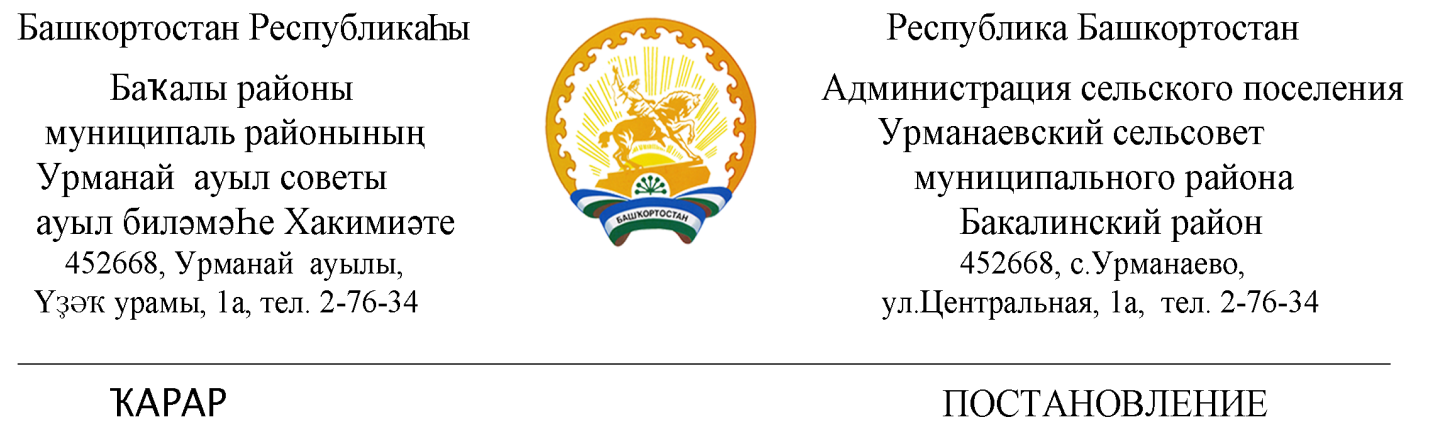         25 января  2018 й                       № 5                                25 января 2018 г.Об организации  воинского учета гражданпребывающих в запасе на территории сельскогопоселения Урманаевский сельсовет муниципальногорайона  Бакалинский район Республики Башкортостан_____________________________________________                    Во исполнении федеральных законов Российской Федерации  от 31 мая 1996 года «Об обороне», от 28 марта 1998 года «О воинской обязанности и военной службе»,от 26 февраля 1997 года «О мобилизационной подготовке и мобилизации в Российской Федерации», постановления Правительства Российской Федерации № 719  от 27.11.2006 года и приказа министра обороны РФ от 18 июля 2014 года № 495 года «Об утверждении Инструкции по обеспечению функционирования   системы  воинского учета  граждан Российской  Федерации и порядка проведения смотров-конкурсов  на лучшую организацию осуществления воинского учета» администрация сельского поселения Урманаевский сельсовет муниципального района Бакалиснкий район Республики Башкортостан П О С Т А Н О В Л Я ЕТ:1. Обязанности по ведению воинского учета граждан, пребывающих в запасе, возложить на  Хакимову А.З.  специалиста по воинскому учету  сельского поселения Урманаевский сельсовет.2. При убытии в отпуск, командировку или на лечение  Хакимовой А.З. временное исполнение обязанностей  по ведению воинского учета пребывающих в запасе  возложить на управляющего делами  Закиеву Р.М.3.Контроль  за исполнением данного постановления оставляю за собой.Глава сельского поселения Урманаевский сельсоветмуниципального района Бакалинский район Республики Башкортостан                                                   З.З. Халисова